   T.C. ATILIM ÜNİVERSİTESİ GÜZEL SANATLAR VE TASARIM FAKÜLTESİ MİMARLIK BÖLÜMÜ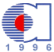 “MMR 499 Mimari Büro Stajı” Staj Yeri Başvuru Dilekçesi___________________________________________________________________________________________(Lütfen italik yazıların yerine ve boşluklara ilgili bilgileri tam olarak giriniz ve bu yazıyı siliniz.)TarihFirma / Kurum / Kuruluş adı…………………………………………………………………………………………………….Adres………………………………………………………………………………………………………………………………………………………………………………………………………………………………………………………………………………………..Sayın Yetkili,T.C. Atılım Üniversitesi, Ankara,  Güzel Sanatlar Tasarım ve Mimarlık Fakültesi Mimarlık Bölümü Lisans Programı … Sınıf ……………… kayıt no.’lu öğrencisiyim. Mimarlık Bölümü Lisans Öğretim Programı’nın önemli bir bileşeni olan 6 hafta (hafta içinde 5 veya 6 tam gün olmak üzere 30 tam iş günü) süreli “MMR 499 Büro Stajı”’nı iş yerinizde yapmak istiyorum (*). Gerekli sağlık güvencemin bulunduğunu belirtir, bu isteğimi gereği için saygılarımla bilginize sunarım.     İmza(*) Not: Başvurumun kabulü durumunda, Atılım Üniversitesi internet sitesinde bulunan  Mimarlık Bölümü “web”-sayfası adresinde (http://mim.atilim.edu.tr/) bulunan “MMR 499 Staj Yeri Kabul Formu”’nun indirilerek doldurulması gerekecektir. Yetkilinin Adı-soyadıAdresTelefone-postaGsm tlf